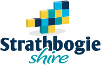 Apply for Additional Bins - ResidentialApply for Additional Bins - ResidentialApply for Additional Bins - ResidentialApply for Additional Bins - ResidentialApply for Additional Bins - ResidentialApply for Additional Bins - ResidentialCollection AreaCollection AreaCollection AreaThis form can be used if you require additional bins. The cost of each bin is:Garbage (red lid) - $391 per year (120 litre) or $780 per year (240 litre)Recycling (yellow lid) - $185 per year (all bin sizes)Organics (green lid) - free of chargeAdditional recycle and organics bins can be ordered separately, but to get an extra garbage bin you must order all three bins (garbage, organics and recycling).The bins are owned by the Strathbogie Shire Council and need to remain at the property address they are delivered to. This form can be used if you require additional bins. The cost of each bin is:Garbage (red lid) - $391 per year (120 litre) or $780 per year (240 litre)Recycling (yellow lid) - $185 per year (all bin sizes)Organics (green lid) - free of chargeAdditional recycle and organics bins can be ordered separately, but to get an extra garbage bin you must order all three bins (garbage, organics and recycling).The bins are owned by the Strathbogie Shire Council and need to remain at the property address they are delivered to. This form can be used if you require additional bins. The cost of each bin is:Garbage (red lid) - $391 per year (120 litre) or $780 per year (240 litre)Recycling (yellow lid) - $185 per year (all bin sizes)Organics (green lid) - free of chargeAdditional recycle and organics bins can be ordered separately, but to get an extra garbage bin you must order all three bins (garbage, organics and recycling).The bins are owned by the Strathbogie Shire Council and need to remain at the property address they are delivered to. This form can be used if you require additional bins. The cost of each bin is:Garbage (red lid) - $391 per year (120 litre) or $780 per year (240 litre)Recycling (yellow lid) - $185 per year (all bin sizes)Organics (green lid) - free of chargeAdditional recycle and organics bins can be ordered separately, but to get an extra garbage bin you must order all three bins (garbage, organics and recycling).The bins are owned by the Strathbogie Shire Council and need to remain at the property address they are delivered to. This form can be used if you require additional bins. The cost of each bin is:Garbage (red lid) - $391 per year (120 litre) or $780 per year (240 litre)Recycling (yellow lid) - $185 per year (all bin sizes)Organics (green lid) - free of chargeAdditional recycle and organics bins can be ordered separately, but to get an extra garbage bin you must order all three bins (garbage, organics and recycling).The bins are owned by the Strathbogie Shire Council and need to remain at the property address they are delivered to. This form can be used if you require additional bins. The cost of each bin is:Garbage (red lid) - $391 per year (120 litre) or $780 per year (240 litre)Recycling (yellow lid) - $185 per year (all bin sizes)Organics (green lid) - free of chargeAdditional recycle and organics bins can be ordered separately, but to get an extra garbage bin you must order all three bins (garbage, organics and recycling).The bins are owned by the Strathbogie Shire Council and need to remain at the property address they are delivered to. This form can be used if you require additional bins. The cost of each bin is:Garbage (red lid) - $391 per year (120 litre) or $780 per year (240 litre)Recycling (yellow lid) - $185 per year (all bin sizes)Organics (green lid) - free of chargeAdditional recycle and organics bins can be ordered separately, but to get an extra garbage bin you must order all three bins (garbage, organics and recycling).The bins are owned by the Strathbogie Shire Council and need to remain at the property address they are delivered to. This form can be used if you require additional bins. The cost of each bin is:Garbage (red lid) - $391 per year (120 litre) or $780 per year (240 litre)Recycling (yellow lid) - $185 per year (all bin sizes)Organics (green lid) - free of chargeAdditional recycle and organics bins can be ordered separately, but to get an extra garbage bin you must order all three bins (garbage, organics and recycling).The bins are owned by the Strathbogie Shire Council and need to remain at the property address they are delivered to. This form can be used if you require additional bins. The cost of each bin is:Garbage (red lid) - $391 per year (120 litre) or $780 per year (240 litre)Recycling (yellow lid) - $185 per year (all bin sizes)Organics (green lid) - free of chargeAdditional recycle and organics bins can be ordered separately, but to get an extra garbage bin you must order all three bins (garbage, organics and recycling).The bins are owned by the Strathbogie Shire Council and need to remain at the property address they are delivered to. This form can be used if you require additional bins. The cost of each bin is:Garbage (red lid) - $391 per year (120 litre) or $780 per year (240 litre)Recycling (yellow lid) - $185 per year (all bin sizes)Organics (green lid) - free of chargeAdditional recycle and organics bins can be ordered separately, but to get an extra garbage bin you must order all three bins (garbage, organics and recycling).The bins are owned by the Strathbogie Shire Council and need to remain at the property address they are delivered to. This form can be used if you require additional bins. The cost of each bin is:Garbage (red lid) - $391 per year (120 litre) or $780 per year (240 litre)Recycling (yellow lid) - $185 per year (all bin sizes)Organics (green lid) - free of chargeAdditional recycle and organics bins can be ordered separately, but to get an extra garbage bin you must order all three bins (garbage, organics and recycling).The bins are owned by the Strathbogie Shire Council and need to remain at the property address they are delivered to. This form can be used if you require additional bins. The cost of each bin is:Garbage (red lid) - $391 per year (120 litre) or $780 per year (240 litre)Recycling (yellow lid) - $185 per year (all bin sizes)Organics (green lid) - free of chargeAdditional recycle and organics bins can be ordered separately, but to get an extra garbage bin you must order all three bins (garbage, organics and recycling).The bins are owned by the Strathbogie Shire Council and need to remain at the property address they are delivered to. I would like to order bins in the following sizes (please circle):I would like to order bins in the following sizes (please circle):I would like to order bins in the following sizes (please circle):I would like to order bins in the following sizes (please circle):I would like to order bins in the following sizes (please circle):I would like to order bins in the following sizes (please circle):I would like to order bins in the following sizes (please circle):I would like to order bins in the following sizes (please circle):I would like to order bins in the following sizes (please circle):I would like to order bins in the following sizes (please circle):I would like to order bins in the following sizes (please circle):I would like to order bins in the following sizes (please circle):Garbage (red lid)Garbage (red lid)Garbage (red lid)Garbage (red lid)80 litre80 litre120 litre120 litre120 litre120 litre240 litre240 litreRecycling (yellow lid)Recycling (yellow lid)Recycling (yellow lid)Recycling (yellow lid)120 litre120 litre240 litre240 litre240 litre240 litre360 litre360 litreOrganics (green lid)Organics (green lid)Organics (green lid)Organics (green lid)120 litre120 litre240 litre240 litre240 litre240 litreThe Property Owner needs to complete the following information:I have read and understand the above information. I agree for the cost of this service to be charged to my rates each year. The Property Owner needs to complete the following information:I have read and understand the above information. I agree for the cost of this service to be charged to my rates each year. The Property Owner needs to complete the following information:I have read and understand the above information. I agree for the cost of this service to be charged to my rates each year. The Property Owner needs to complete the following information:I have read and understand the above information. I agree for the cost of this service to be charged to my rates each year. The Property Owner needs to complete the following information:I have read and understand the above information. I agree for the cost of this service to be charged to my rates each year. The Property Owner needs to complete the following information:I have read and understand the above information. I agree for the cost of this service to be charged to my rates each year. The Property Owner needs to complete the following information:I have read and understand the above information. I agree for the cost of this service to be charged to my rates each year. The Property Owner needs to complete the following information:I have read and understand the above information. I agree for the cost of this service to be charged to my rates each year. The Property Owner needs to complete the following information:I have read and understand the above information. I agree for the cost of this service to be charged to my rates each year. The Property Owner needs to complete the following information:I have read and understand the above information. I agree for the cost of this service to be charged to my rates each year. The Property Owner needs to complete the following information:I have read and understand the above information. I agree for the cost of this service to be charged to my rates each year. The Property Owner needs to complete the following information:I have read and understand the above information. I agree for the cost of this service to be charged to my rates each year. Property Owner Name:Property Owner Name:Property Owner Name:Property Owner Name:Property Owner Name:Property Owner Name:Property Owner Name:Property Owner Name:Property Owner Name:Property Owner Name:Property Owner Name:Property Owner Name:Property Address:Property Address:Property Address:Property Address:Property Address:Property Address:Property Address:Property Address:Property Address:Property Address:Property Address:Property Address:Property Assessment Number:Property Assessment Number:Property Assessment Number:Property Assessment Number:Property Assessment Number:Property Assessment Number:Property Assessment Number:Property Assessment Number:Property Assessment Number:Property Assessment Number:Property Assessment Number:Property Assessment Number:Mailing Address:Mailing Address:Mailing Address:Mailing Address:Mailing Address:Mailing Address:Mailing Address:Mailing Address:Mailing Address:Mailing Address:Mailing Address:Mailing Address:Phone:Phone:Phone:Phone:Phone:Phone:Mobile:Mobile:Mobile:Mobile:Mobile:Mobile:Email address:Email address:Email address:Email address:Email address:Email address:Email address:Email address:Email address:Email address:Email address:Email address:Signature:Signature:Signature:Signature:Signature:Signature:Signature:Date:Date:Date:Date:Date:
Office Use Only – please do not fill out
Office Use Only – please do not fill out
Office Use Only – please do not fill out
Office Use Only – please do not fill out
Office Use Only – please do not fill out
Office Use Only – please do not fill out
Office Use Only – please do not fill out
Office Use Only – please do not fill out
Office Use Only – please do not fill out
Office Use Only – please do not fill out
Office Use Only – please do not fill out
Office Use Only – please do not fill outDate LeviedDate LeviedDate DeliveredDate DeliveredDate DeliveredDate DeliveredDate Contractor NotifiedDate Contractor NotifiedApproving Officer SignatureApproving Officer SignatureApproving Officer SignatureApproving Officer SignatureGarbage Serial NoRecycle Serial NoOrganics Serial NoOrganics Serial NoOrganics Serial No